Espectroscopia Física 2021, Prova 2For the HBr molecule calculate the rotational constant B and predict quantitatively the vibrational-rotational spectra at 100 K and 1000 Kpaying attention to the peak intensitiesPredict the vibrational-rotational absorption spectra and the rotational Raman spectra of a) H2 and b) HD at 300 K.Consider two Ni2+ ion complexes in a square-planar and a tetrahedral (4-coordinated) environment. Based on the relevant Tanabe-Sugano diagrams, discuss the spectroscopic properties of these complexes, using group-theoretical arguments. Starting from the electron configuration in the extremely strong external field limit, and without considering Jahn-Teller effects, make an assessment of the relative stabilities of octahedral versus tetrahedral complexes for the first row transition metals series d1-d9. Identify the dn systems with the highest and the lowest preference of the octahedral environments.a) using group theory, develop the irreducible represenations of a Fe2+ ion in a cubic eight-coordinated environment in the weak external field limit. The electronic states of the free ion are 5D, 3H, 3P, 3F, 3G and 1I.predict the spectroscopic transitions for the weak field case.Six-coordinated transition metal ions with electron configuration dn (4 ≤ n ≤ 7) can occur both in the high-spin and in the low-spin states. Discuss the spectroscopic differences  between the high-spin and the low-spin states as observed in:the infrared absorption spectrum of a d6 ion with coordination number six,the UV-VIS- absorption spectrum of a d8 ion with coordination number six.Predict the number of peaks observed for the following open-shell speciesa)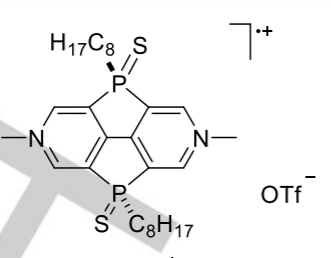 A tetrahedral  Na43+ ion in a diamagnetic matrixAn MnF64- ion in a single crystalAn MnO42- ion in a single crystalFor which of the above species do you expect no g-anisotropy ?